О подготовке проекта внесения изменений в Правила землепользования и застройки Сутчевского сельского поселения Мариинско-Посадского района Чувашской Республики, утвержденные решением Собрания депутатов Сутчевского сельского поселения Мариинско-Посадского района Чувашской Республики от 04.04.2017г. №С-5/2В соответствии со статьей 33 Градостроительного кодекса Российской Федерации, статьей 14 Федерального закона от 6 октября 2003 года № 131-ФЗ «Об общих принципах местного самоуправления в Российской Федерации», Законом Чувашской Республики «О регулировании градостроительной деятельности в Чувашской Республике», статьей 32 Правил землепользования и застройки Сутчевского сельского поселения Мариинско-Посадского района Чувашской Республики, утвержденных решением Собрания депутатов Сутчевского сельского поселения Мариинско-Посадского района Чувашской Республикиот от 04.04.2017г. №С-5/2, с учетом протокола заседания Комиссии по подготовке проекта правил землепользования и застройки администрации Сутчевского сельского поселения Мариинско-Посадского района  (далее - Комиссия) от 04 февраля 2021г. № 1, рекомендаций содержащихся в заключение Комиссии от 04  февраля 2021г. № 2, администрация Сутчевского сельского поселения Мариинско-Посадского района п о с т а н о в л я е т:1. Администрации Сутчевского сельского поселения Мариинско-Посадского района в срок до 01 мая 2021г. обеспечить подготовку проекта внесения изменений в Правила землепользования и застройки Сутчевского сельского поселения Мариинско-Посадского района Чувашской Республики, утвержденные решением Собрания депутатов Сутчевского сельского поселения Мариинско-Посадского района Чувашской Республики от 04.04.2017г. № С-5/2 (далее - Правила), в части: приведения видов разрешенного использования земельных участков в градостроительных регламентах в соответствии с Классификатором видов разрешенного использования земельных участков, утвержденным приказом Минэкономразвития России от 01.09.2014г. № 540 и внесенных в него изменений от 04.02.2019г. № 44;приведение правил землепользования и застройки  в соответствии с внесенными  в Градостроительный кодекс Российской Федерации изменениями в период 2017- 2021 гг.;выполнение карты градостроительного зонирования и зон с особыми условиями использования территории с учетом требований приказа Минэкономразвития России от 09.01.2018г. № 10 "Об утверждении Требований к описанию и отображению в документах территориального планирования объектов федерального значения, объектов регионального значения, объектов местного значения и о признании утратившим силу приказа Минэкономразвития России от 07.12.2016г. № 793";отображение на карте градостроительного зонирования и зон с особыми условиями использования территории границ земельных участков, занятых санитарно-защитными, охранными зонами, зонами затопления и подтопления и др. зонами с особыми условиями использования территории, поставленными на кадастровый учет с 2017 года, земельных участков, образованных в период 2017-2021гг.;уточнения в градостроительных регламентах предельных размеров земельных участков, предельных параметров разрешенного строительства объектов, на некоторых земельных участках изменения или установления иного вида территориальных зон, отображения данных изменений на карте градостроительного зонирования и зон с особыми условиями использования территории;отнесения земельных участков сельскохозяйственного назначения с кадастровыми номерами: 21:16:030101:69 площадью 8,9 га; 21:16:030101:35 площадью 1,78 га; 21:16:000000:7912 площадью 4,0 га (находящихся на праве собственности граждан: Иванова А.П., Иванова И.Т., Галошева В.Н.) из территориальной зоны "Сельскохозяйственные угодья в составе земель сельскохозяйственного назначения (СХ-1) в территориальную зону "Сельскохозяйственного использования" (СХ-2).выполнение графического и текстового описания местоположения границ территориальных зон, установленных в Правилах землепользования и застройки, для постановки границ на кадастровый учет.2. Предложения и замечания по подготовке проекта внесения изменений в Правила в письменном виде направлять в администрацию Сутчевского сельского поселения Мариинско-Посадского района по адресу: 429587, Мариинско-Посадский район, д. Сутчево, ул. Новая, д.15 в течение пяти дней со дня опубликования настоящего постановления.3. Опубликовать данное постановление в порядке, установленном для официального опубликования муниципальных правовых актов, иной официальной информации и разместить соответствующее сообщение на официальном сайте администрации Сутчевского сельского поселения Мариинско-Посадского района Чувашской Республики.4. Настоящее постановление вступает в силу с момента его подписания. 5. Контроль за исполнением настоящего постановления оставляю за собой.Глава Сутчевского сельского поселения                                                          С.Ю. Емельянова ЧĂВАШ РЕСПУБЛИКИСĔнтĔрвĂрри РАЙОНĚКУКАШНИ ЯЛ ПОСЕЛЕНИЙĚНАДМИНИСТРАЦИЙĚЙЫШĂНУ2021.02.05 3 №Кукашни ялě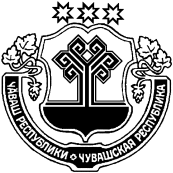 ЧУВАШСКАЯ РЕСПУБЛИКА
МАРИИНСКО-ПОСАДСКИЙ РАЙОНАДМИНИСТРАЦИЯСУТЧЕВСКОГО СЕЛЬСКОГОПОСЕЛЕНИЯПОСТАНОВЛЕНИЕ05.02.2021 № 3деревня Сутчево